Биология 6А, 6Б, 6 ВИтоговая контрольная работа по биологии для 6 классаВАРИАНТ 1Часть АПри выполнении заданий А1-А10 из четырех предложенных вариантов выберите один верный. А1. Клубень и луковица — это1) органы почвенного питания                  3) генеративные органы 2) видоизменённые побеги                         4) зачаточные побегиА2. Всасывающая зона корня состоит из клеток1) эпидермиса                                               3) корневых волосков2) корневого чехлика                                   4) сосудистыхА3. К однодольным растениям относится1) капуста                                                      3) кукуруза 2) картофель                                                 4) крыжовник А4. Главные части цветка – это:1. Тычинки и пестик.2. Лепестки.3. Чашелистик.4. Цветоложе.А5. Какую функцию не выполняет лист?1) опыление                                    3) фотосинтез 2) газообмен                                    4) транспирацияА6 . Тип плода, показанный на рисунке.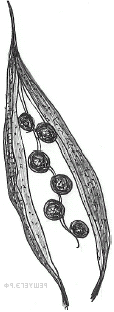 1) ягода                                          3) боб                            2) стручок                                      4) коробочкаПояснение.На рисунке изображен стручок (семена держатся на перегородке) — плод семейства КрестоцветныхОтвет: 2А7. Растения какого отдела занимают в настоящее время господствующее положение на Земле?1) папоротниковидные                                3) голосеменные 2) водоросли                                                 4) покрытосеменные А8. На рисунке  изображена схема строения цветка. Какой буквой на ней обозначен пестик?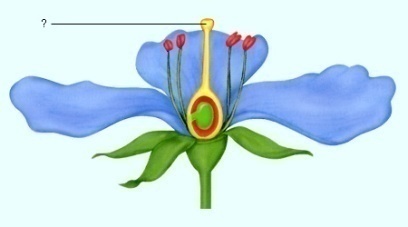 1) А2) Б                                        3) В4) ГА9. Камбий древесного растения1) обеспечивает рост стебля в длину                 3) защищает стебель от повреждений2) способствует росту стебля в толщину           4) придаёт стеблю прочность и упругостьА10. Усики гороха – это1) видоизмененный лист                                     3) видоизмененный корень2) видоизменённый побег                                   4) видоизмененный стебель Часть ВОтветом к заданиям этой части  является последовательность цифр, которые следует записать в бланк ответовВ1.Установите последовательность этапов развития индивидуального однолетнего покрытосеменного растения из семени. 1) образование плодов и семян                        4) оплодотворение и формирование зародыша 2) появление вегетативных органов                 5) прорастание семени 3) появление цветков, опылениеВ2.Установи соответствие между содержанием первого и второго столбцов. Впиши в таблицу буквы выбранных ответов.Часть С Запишите развернутый  ответ.С1. В чём проявляется симбиоз гриба и дерева?С2. Укажите  не менее трех признаков отличия растений от животных. Итоговая контрольная  работа по биологии для 6 классаВАРИАНТ 2Часть АПри выполнении заданий А1-А10 из четырех предложенных вариантов выберите один верный. А1. Мхи относят к высшим споровым растениям, потому что они:1. Размножаются спорами.2. Имеют стебель, листья и размножаются спорами.3. Имеют стебель, листья, корни и размножаются спорами.4. Размножаются половым путем.А2. Покрытосеменные растения представлены только:1. Деревьями, кустарниками, лианами и многолетними травами.2. Многолетними и однолетними травами, листопадными деревьями  и кустарниками.3. Деревьями, кустарниками, травами.4. Кустарниками и травами.А3. Семена имеют:1. Хвощи.2. Мхи.3. Папоротники.4. Цветковые.А4. К однодольным растениям относят:1. Пшеницу, чечевицу, кукурузу.2. Горох, фасоль, капусту.3. Кукурузу, лук, частуху.4. Частуху, ясень, яблоню.А5. В зародыше различают – зародышевой корешок, почечку, семядоли и …1. Стебелек.2. Семенную кожуру.3. Эндосперм.4. Околоплодник.А6. Какой цифрой обозначено соцветие зонтик?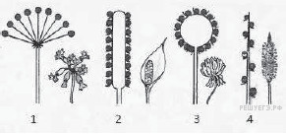 1) 1                 3) 32) 2                 4) 4А7 Двойной околоцветник  у:1. Яблони.2. Свеклы.3. Тюльпана.4. Орхидеи.А8. Формула цветка *Ч5Л5Т∞П1 соответствует:1. Лилейным.2. Крестоцветным (капустным).3. Розоцветным.4. Пасленовым.А9. Плод ягода характерен для:1. Ежевики.2. Малины.3. Вишни.4. Барбариса.А10. Рост корня в длину обеспечивает:1. Образовательная ткань.2. Покровная ткань.3. Запасающая ткань.4. Основная ткань.Часть ВОтветом к заданиям этой части  является последовательность цифр, которые следует записать в бланк ответов .В1. Какие три  признака характеризуют семейство Паслёновые?1) имеют видоизмененный подземный побег-клубень 2) плод стручок или стручочек                                         5) к семейству относятся картофель, табак3) плод коробочка или ягода                                            6) к семейству относятся редька, редисВ2.Установите соответствие между семейством и классом покрытосеменных, к которому оно относится                         А) Капустные (Крестоцветные)                     (1) Однодольные  Б) Злаки                                                             (2) ДвудольныеВ) РозоцветныеГ) Пасленовые Д) ЛилейныеЗапишите в ответ цифры, расположив их в порядке, соответствующем буквам:Часть С Запишите развернутый  ответ .С1. Объясните, почему при посеве мелких семян на большую глубину проростки не развиваются?С2. Укажите  не менее четырех признаков ветроопыляемых растений.ДатаТемаЗадание по учебникуТекущий контроль18.05Итоговая контрольная работа по биологии за 6 класс.Выполнить итоговую контрольную работуКонтрольная работа решается по вариантам (оба варианта представлены ниже в этом же файле) в зависимости от того, как сидите в классе.Выполнять контрольную работу можно письменно в тетради (фотоотчет), либо в электронном виде (на почту прислать документ с выполненными заданиями), или распечатать текст работы, заполнить и прислать фото.Решенная контрольная работа высылается СТРОГО в день ее проведения, то есть 18 мая 2020г.Выполнить итоговую контрольную работуКонтрольная работа решается по вариантам (оба варианта представлены ниже в этом же файле) в зависимости от того, как сидите в классе.Выполнять контрольную работу можно письменно в тетради (фотоотчет), либо в электронном виде (на почту прислать документ с выполненными заданиями), или распечатать текст работы, заполнить и прислать фото.Решенная контрольная работа высылается СТРОГО в день ее проведения, то есть 18 мая 2020г.25.05Классификация растенийВидеоурок по теме:https://www.youtube.com/watch?v=4j_YVkVMhwYПараграф 26 (стр.148)Ответить устно на вопросы после параграфаВыписать в тетрадь признаки двудольных и однодольных растений.                     Признаки плода Название плодовА) сочный с тонкой кожицейБ) сухой плодВ) односеменнойГ) многосеменнойД) состоит из 2х створокЕ) семя покрыто одревесневшей кожицей1) Костянка2) БобАБВГДЕАБВГД